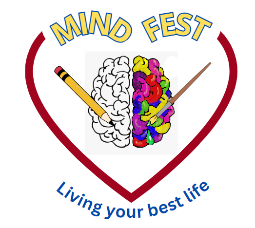 MindFest Speakers ScheduleOur Lady of the Pines Catholic ChurchLower LevelWhat’s Your Peace? Ways to support our own and other’s wellbeing10:00am ~ Rooms 1,2,3Speaker: Vincent Atchity, CEO, President, Mental Health ColoradoSelf-care in Stressful Times11:10am ~ Room 1Speaker: Carrie Lehtonen, Yoga InstructorLiving & Thriving with Mental Health Issues11:10am ~ Room 2Lived experiences and journeys of 3 people managing their mental health issuesCyber-Bullying: Protect Yourself11:10am ~ Room 3Speaker: Heather Kassman, Resilience1220LGBTQ+ Youth & Support12:00pm ~ Room 3Speaker: Heather Aberg, Resilience1220Tips & Tricks for Mental Wellbeing: Understanding the Brain12:00pm ~ Room 4Speaker: Jim Halderman, neuroscientist and authorBefriending Anxiety: Getting acquainted with anxiety and its symptoms12:10 pm ~ Room 2Speaker: Bryn Murphy, BlueRaven Family CounselingManaging Our Human Emotional Rollercoaster1:00pm ~ Room 3Speaker: Dr. Theresa Gilliland, FNP, PMHNP, DNPWild Wisdom: Nature as pathway to self-discovery and wellbeing1:00 pm ~ Room 4Speaker: Maria Rosa Galter, Transformational Nature-Connected Coach
